Browns/Vikingsstephen keithCleveland Browns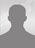 Edit | Delete Entire ThreadBrowns/VikingsPosted: Jul 17, 3:41 PMbrowns receive christian ponder and their 4th and 5th rd picksRich JohnsonMinnesota Vikings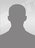 Edit | DeleteRe: Browns/VikingsPosted: Jul 17, 6:20 PMWhat? You wanted Ponder in that deal ... 

Rich JohnsonMinnesota VikingsEdit | DeleteRe: Browns/VikingsPosted: Jul 17, 3:44 PMHaha. 
I kid. 
Its a deal.stephen keithCleveland BrownsEdit | DeleteRe: Browns/VikingsPosted: Jul 17, 4:45 PMyea man no ponder no deal chk your email its in theirstephen keithCleveland BrownsEdit | DeleteRe: Browns/VikingsPosted: Jul 17, 4:49 PMi was like what?? we ve been talkin for like 4 days lol ok coolBrandon LuxDallas Cowboys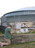 Edit | DeleteRe: Browns/VikingsPosted: Jul 18, 12:45 PMfelix and hardesty to vikings. updated.Brandon LuxDallas CowboysEdit | DeleteRe: Browns/VikingsPosted: Jul 18, 12:47 PMhightower and jackson to browns.Browns/CowboysBrandon LuxDallas CowboysEdit | Delete Entire ThreadBrowns/CowboysPosted: Jun 6, 9:37 AMCowboys get... 
Rights to Browns parent freebie, Greg Little, WR 

Browns get... 
Orakpo 
NinkovichJonathan BrimerGreen Bay Packers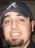 Edit | DeleteRe: Browns/CowboysPosted: Jun 5, 9:47 PMShouldnt this be the reverse 

Browns get orakpo and ninkovich 

Cowboys get the browns freebie???Brandon LuxDallas CowboysEdit | DeleteRe: Browns/CowboysPosted: Jun 6, 9:37 AMyeah, fixed.Brandon LuxDallas CowboysEdit | DeleteRe: Browns/CowboysPosted: Aug 20, 10:46 AMupdated.Browns / Chiefs TradeNick VinaKansas City ChiefsEdit | Delete Entire ThreadBrowns / Chiefs TradePosted: Jul 17, 11:37 AMBrowns get Chiefs 1st round pick (3rd ovr) 

Chiefs get Browns 1st round pick (8th ovr) and 
Brandon Marshall WR MiaBrandon LuxDallas CowboysEdit | DeleteRe: Browns / Chiefs TradePosted: Aug 20, 10:46 AMwas updated.Steelers / Vikings Tradejerry czzowitzPittsburgh Steelers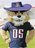 Edit | Delete Entire ThreadSteelers / Vikings TradePosted: Jul 19, 8:15 PMSteelers receive - R Williams & Vikings pick #21 
Vikings receive Steelers pick #14Brandon LuxDallas CowboysEdit | DeleteRe: Steelers / Vikings TradePosted: Aug 20, 10:47 AMalready updated.Steelers / Vikings Tradejerry czzowitzPittsburgh SteelersEdit | Delete Entire ThreadSteelers / Vikings TradePosted: Jul 19, 8:15 PMSteelers receive - R Williams & Vikings pick #21 
Vikings receive Steelers pick #14Brandon LuxDallas CowboysEdit | DeleteRe: Steelers / Vikings TradePosted: Aug 20, 10:47 AMalready updated.falcons/vikings (old)zach kilpatrickAtlanta Falcons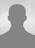 Edit | Delete Entire Threadfalcons/vikings (old)Posted: Sep 2, 9:51 AMVikings get falcons 3rd and 5th this year and 3rd next year 

Falcons get chargers rb todmanBrandon LuxDallas CowboysEdit | DeleteRe: falcons/vikings (old)Posted: Sep 2, 2:54 PMupdatedColts/Falcons tradezach kilpatrickAtlanta FalconsEdit | Delete Entire ThreadColts/Falcons tradePosted: Sep 8, 10:49 AMFalcons get d. carter, j. locker, and the colts 4th rnd pick next year 

Colts get k. collins, s. rice, and the falcons 1st rnd pick next year.John BuslawskiIndianapolis ColtsEdit | DeleteRe: Colts/Falcons tradePosted: Sep 8, 6:30 PMsounds rightJohn BuslawskiIndianapolis ColtsEdit | DeleteRe: Colts/Falcons tradePosted: Sep 19, 12:29 PMJust a reminder, the weebly needs to be updated with the traded picks.Aaron AbelCarolina PanthersEdit | DeleteRe: Colts/Falcons tradePosted: Sep 23, 9:53 PMpicks are updatedbrowns / bears tradestephen keithCleveland BrownsEdit | Delete Entire Threadbrowns / bears tradePosted: Sep 29, 11:27 PMbrowns receive 1st 2nd and 4th rd pick in next yrs draft 

bears get LT and tjaxBrandon LuxDallas CowboysEdit | DeleteRe: browns / bears tradePosted: Oct 31, 4:02 PMupdatedColts/Vikings tradeJohn BuslawskiIndianapolis ColtsEdit | Delete Entire ThreadColts/Vikings tradePosted: Oct 12, 8:07 PM
Colts get Ryan Fitzpatrick and Vikings 2012 3rd round pick for Colt McCoyRich JohnsonMinnesota VikingsEdit | DeleteRe: Colts/Vikings tradePosted: Oct 12, 9:48 PMYes.Brandon LuxDallas CowboysEdit | DeleteRe: Colts/Vikings tradePosted: Oct 31, 4:03 PMupdatedCowboys/VikingsBrandon LuxDallas CowboysEdit | Delete Entire ThreadCowboys/VikingsPosted: Oct 14, 3:37 PMCowboys get... 
Jared Allen 
Vikings 2012 2nd 
$25 

Vikings get... 
Jermaine Gresham 
Rahim Moore 
Glen Dorsey 
Cowboys 2012 3rdRich JohnsonMinnesota VikingsEdit | DeleteRe: Cowboys/VikingsPosted: Oct 14, 12:08 PMYes.Brandon LuxDallas CowboysEdit | DeleteRe: Cowboys/VikingsPosted: Oct 31, 4:06 PMupdatedATL/MINRich JohnsonMinnesota VikingsEdit | Delete Entire ThreadATL/MINPosted: Oct 20, 12:54 PMATL gets his 2012 3rd back and the rights to Donald Brown. 

MIN gets ATL's 2013 first and a 2013 conditional 2nd round pick as follows: 
If Palmer starts 14 games next season and averages 25 points per game in those games MIN gets ATL's 2013 2nd. zach kilpatrickAtlanta FalconsEdit | DeleteRe: ATL/MINPosted: Oct 22, 10:17 AMthis is correctBrandon LuxDallas CowboysEdit | DeleteRe: ATL/MINPosted: Oct 31, 4:08 PMupdatedBrown to ATLzach kilpatrickAtlanta FalconsEdit | Delete Entire ThreadBrown to ATLPosted: Oct 25, 11:05 AMThe Donald Brown to ATL trade is just completing the trade posted as "MIN/ATL" on oct. 20th.Brandon LuxDallas CowboysEdit | DeleteRe: Brown to ATLPosted: Oct 31, 4:08 PMUpdated thanksFalcons-Brownszach kilpatrickAtlanta FalconsEdit | Delete Entire ThreadFalcons-BrownsPosted: Oct 23, 8:28 PMThe Falcons get John Beck 
The Browns get the Falcons 2nd, 3rd, and the later of their two 4th rounders.stephen keithCleveland BrownsEdit | DeleteRe: Falcons-BrownsPosted: Oct 25, 9:43 PMagreed Brandon LuxDallas CowboysEdit | DeleteRe: Falcons-BrownsPosted: Oct 31, 4:12 PMupdatedCowboys/ChargersBrandon LuxDallas CowboysEdit | Delete Entire ThreadCowboys/ChargersPosted: Nov 28, 6:02 PMCowboys get... 
Darren Sproles 

Chargers get... 
Cowboys 2012 4th round pick 
Cowboys 2012 1st round pickBrandon LuxDallas CowboysEdit | DeleteRe: Cowboys/ChargersPosted: Jan 23, 11:13 AMupdatedCAR/MINRich JohnsonMinnesota VikingsEdit | Delete Entire ThreadCAR/MINPosted: Nov 29, 9:12 AMCAR gets: $30 FA$, Peterson, Gerhart, and Pace 
MIN gets: Panthers first, Williams(TB), McCLuster, Matthews, and Gabbert. 

This deal includes an option for MIN to swap Williams and the first back to CAR for Desean Jackson up to one week prior to our fantasy draft.Brandon LuxDallas CowboysEdit | DeleteRe: CAR/MINPosted: Jan 23, 11:14 AMupdatedATL/MINRich JohnsonMinnesota VikingsEdit | Delete Entire ThreadATL/MINPosted: Nov 29, 9:10 AMATL gets: McCluster, Shiancoe, Locker, and Cowboys 3rd 
MIN gets: Gonzo, Tolbert, Foster, and Griffin zach kilpatrickAtlanta FalconsEdit | DeleteRe: ATL/MINPosted: Nov 29, 10:10 AMthis is correctBrandon LuxDallas CowboysEdit | DeleteRe: ATL/MINPosted: Jan 23, 11:15 AMupdatedCowboys/BrownsBrandon LuxDallas CowboysEdit | Delete Entire ThreadCowboys/BrownsPosted: Nov 29, 3:52 PMBrowns get.. 
Shonn Greene 
2013 2nd rounder 

Cowboys get.. 
Victor Cruz 
2012 3rd rounderstephen keithCleveland BrownsEdit | DeleteRe: Cowboys/BrownsPosted: Nov 29, 9:20 PMagreed Brandon LuxDallas CowboysEdit | DeleteRe: Cowboys/BrownsPosted: Jan 23, 11:16 AMupdatedCharles to CowboysRich JohnsonMinnesota VikingsEdit | Delete Entire ThreadCharles to CowboysPosted: Nov 29, 11:04 PMFor Stewart little Eric smith and Daryl smith. 
To be executed in the off season.Aaron AbelCarolina PanthersEdit | DeleteRe: Charles to CowboysPosted: Nov 30, 12:57 AMIs that suppose to be Jamaal Charles for Jonathan Stewart, Greg Little, Eric Smith, and Daryl Smith? 

If so, no offense to anyone involved, but are you kidding me? Where can I veto? 

Given Charles was seen as equal to or possibly rated more highly than Adrian Peterson (who I just traded for), I don't think that is fair value or a good trade for the league and the worst team currently in the league (Chiefs). Hard not to compare trades and I know this is likely a moot point as it seems no deals ever get vetoed anymore, but this one really blows my mind. I could say that my initial offer was even better than this, but I hate to compare offers as that is really irrelevant (accept for the fact that the Chiefs owner didn't respond to my trade offer for the full week it was available)...and I believe I emailed him at least once prior to the offer as well (with no response). 

To compare the two offers (Peterson and Charles). Let's assume the two were the only ones involved in the deal because quite honestly Gerhart and Pace in the Peterson deal are virtually throw-ins as the players who would be dropped anyways (or minimal value to that side of the trade). 

1. Mike Williams (TB) = Jonathan Stewart (Brandon and I just made this deal a few days ago and current and future value, for all intensive purposes, is equal) 
2. McCluster = Greg Little (values are basically the same, Little could have more upside, but the Browns offense is the Browns offense, i.e. not very great) 
3. First Round Pick = Both Smiths (Daryl Smith is a solid LB, but Eric Smith was picked up from the wire a few months ago and could find himself right back there next season as he is not a consistent defensive option to this point in his career) 
4. Ryan Mathews and Blaine Gabbert = Nothing in the Charles deal (this is the value in the price of Charles that is missing and makes the deal vetoable to me)Aaron AbelCarolina PanthersEdit | DeleteRe: Charles to CowboysPosted: Nov 30, 12:57 AMMathews is currently ranked 13 among RBs, but had he not had a couple injuries earlier this year, could be in the top 5-8 minimum. Gabbert hasn't been impressive in his career to date, we all know that, but he is the starter, he is only a rookie, and he is a QB, which in these league we all know is valued a notch above any other position given the OP flex we have and he has a lot of potential (and can only go up from where he is at today). 

I just don't see any "top tier" value that I feel there should be at least one player (whether a top 15-20 RB or top 20-25 QB at MINIMUM) 

Maybe I'll be out there on an island by myself on this one like it seems like I normally am. I'm sure I'll anger a lot of people, but seriously, this is one of the most unfair trades I've seen in a recent memory and I'll be the first to go on record that this hurts the league (both parity and future trades that could occur that could be even worse) and hurts the Chiefs (I predict another 0-13 season for them should this trade be upheld). 

Also, for the record, I'm not sure why a trade would be agreed to and not executed until the offseason/after the playoffs anyways...regardless of whether the player is injured/on IR or not. Peterson might not play the rest of the season for all I know, but I don't agree with the ethics of it. 

One last thing, if the trade stands, so be it, but I wasn't going to let this have a free pass as I've had to defend trades that were more fair than this (and at least one of those was vetoed and reversed because the other owner agreed with the person who spoke up). I really don't care what teams where involved or what division they play in as I would expect had I made this deal for at least one owner to say something as I am doing here.Brandon LuxDallas CowboysEdit | DeleteRe: Charles to CowboysPosted: Nov 30, 10:02 AMHe put it out there that he wanted to trade Charles to improve his team two weeks ago and asked everyone to send their best offer at that time. So, I sent my best offer. Clearly, he would have accepted what he thought was the best deal. So, if he accepted this deal, it was the best deal on the table and thus an example of true market value. Deals that have been vetoed in the past have been because someone traded an elite player without fielding offers. Everyone had a chance to get him, that's all anyone can ask, you can't whine and complain now just cause you regret you didn't send a good enough offer. Man up and send your best offer next time don't cry about it. There is no law that says before you accept a deal get back with Aaron and give him a chance to beat it. Also, coming from you, these comments are laughable since you argue all the time to get your deals passed on the exact same basis of let people make their own decisions. 

If you want to compare apples to apples, put down what you offered for Charles, not what you offered for Peterson. The peterson deal is completely irrelevant as Peterson is the most valuable running back in the league and Charles is not. Also Charles tore his ACL and will be battling back from that whereas Peterson is not. And your analysis didn't include the pieces coming back to you, that was slanted and one-sided argument. So slanted it's not even worth debating as it was clearly a ploy. Even if you think you could have offered more, you didn't. At least not in Nick's opinion. Also, it's not my fault you overpaid for Peterson. You could never get that value back in a million years for Peterson. Maybe we should be calling out Rich and vetoing that deal since he raked you. 

In conclusion, if people think that Nick and I colluded or that Nick didn't give you a fair chance to get Charles, please veto. Neither of those are true, so I am voting to allow. That is all.Brandon LuxDallas CowboysEdit | DeleteCharles tradePosted: Nov 30, 9:27 AMJohn BuslawskiIndianapolis ColtsEdit | DeleteRe: Charles to CowboysPosted: Nov 30, 9:32 AMNot worth a veto in my opinion. 

Could Chiefs have gotten more for Charles? Probably. I don't know what other offers he received. I also would have liked a reply to my inquiry/offer. 

What's more important to me is that Chiefs owner sticks around for the long term and has to deal with the consequences of this trade, good or bad. 

I also don't care for the trade being executed after the season. I think that if it gets accepted it should be executed now, not later. Brandon LuxDallas CowboysEdit | DeleteRe: Charles to CowboysPosted: Nov 30, 9:44 AMWell, if you all are really that worried about the logistics/ethics of it, we can delete the whole thread and just have a verbal agreement between him and I to do the deal in the offseason. Would be the same thing. Certainly nothing unethical about that. I certainly would not want to be an LM and have my ethics called into question...Justin GoodingHouston Texans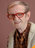 Edit | DeleteRe: Charles to CowboysPosted: Nov 30, 12:22 PMI have no problem with it.Austin GoodingSan Francisco 49ersEdit | DeleteRe: Charles to CowboysPosted: Nov 30, 2:22 PMLooks fine to meAaron AbelCarolina PanthersEdit | DeleteRe: Charles to CowboysPosted: Dec 1, 10:17 AMLook, I may have overreacted last night. 

Is the trade vetoable, sure, in some leagues it would be. However, I take back that I would veto as I do think everyone should have the right to make whatever decisions they want, as long as, like John said, the owner is in it for the long haul. Aaron AbelCarolina PanthersEdit | DeleteRe: Charles to CowboysPosted: Dec 1, 12:19 AMIf you want to know my offer, I think I might have only sent one initial offer, but said I was open to offering more as I wanted to get his initial thoughts on how close the first offer was (as I didn't know how he valued players). However, no response. Emailed him a couple times, no response. I finally emailed him last night again and he now responded to me this morning which I won't share here since I don't want to speak for him, but given I emailed him last night with players I'd be willing to move in the offseason if he still had Charles at that time and he realized he could get more for a franchise player like Charles. My offer, however, I feel is comparable (if not slightly better in some respects than the offer that was accepted...at least me personally I wouldn't accept what he did for Charles for Blount even, but my initial offer was Blount, McCluster, and Gabbert (not sure if I had a draft pick in there or not as I can't see that in the offer). 

Anyways, it is what it is. I probably didn't offer my "very best", but I also was submitting it through ESPN and had a fear he might actually accept it now which could cost me on a playoff run (and since I hadn't heard from him, I think this fear was legit as I even asked him whether I read the thread correctly, but didn't hear anything from him to know with any certainty). I also didn't want to send 10 offers and annoy him or anyone else by sending numerous offers all the time (not to say you or others did either, but obviously you had better success hearing back from him).Aaron AbelCarolina PanthersEdit | DeleteRe: Charles to CowboysPosted: Dec 1, 12:19 AMI don't expect owners to run any offers/trades by me for me to "beat." I don't even care who Charles was traded to, I just want it to be fair and I guess it is, but I still don't think it will improve his team enough to make it worth trading Charles. I feel like I probably did overpay for Peterson, much like I have for many other "top" or "elite" players which is why most people might ask me for my best offer or send me an offer for their "top players" as I have a history of overpaying for them, but it is what it is and hopefully it works out for all involved and is a good deal all around. Maybe Charles isn't the same when he recovers and maybe someone like Greg Little becomes a top 10 WR, who really knows at the end of the day. 

I apologize for maybe making this bigger than it is and I should've just said can we vote on this, but at that point in time, it was late, I was cranky, and guess I hadn't gone on a rant in awhile.Brandon LuxDallas CowboysEdit | DeleteRe: Charles to CowboysPosted: Dec 1, 1:34 PMAfter thinking on it, I deem this a legal offer and acceptance. Since, the precendence to not execute portions of a trade until the offseason has been set. (Ex: The trade between Panthers and Vikings involving a buy back option among other trades in other leagues; delayed cash advances, trading TBD picks that aren't owned yet, etc). I don't foresee Nick leaving the league anytime soon, based on my conversations with him, so I think the long term good or bad consequences will be met. 

Could he have gotten slightly more if he went and spilled the beans on exactly what I had offered? Maybe. Or maybe he would have just been "convinced" on what was best for him rather than getting to decide for himself. Is that his style of doing business? Appears not. I think he's smarter than you want to give him credit for. Stewart is entering a contract year, and Little has top 10 WR potential. It's totally possible in 12 months we look back on this trade as a coup for him, that's the nature of trades, you never really know for sure.Nick VinaKansas City ChiefsEdit | DeleteRe: Charles to CowboysPosted: Dec 2, 10:26 AMAll I don't have quite as much to say on this. I believe when I initially emailed you all that because Charles was on the IR I was looking for post-season trade execution (because that gives me better value). Did I get everything I could have... Talking to Aaron afterwards, probably not. I understand I'm not as active as other members of this league. I'm fine with that, I've had my two QB's go down for the year. My best player and arguably my 2nd best player go down in the opening weeks, so that coupled with me having a weak team overall, I just frankly haven't been as active. (And I have tried to make free agent acquisitions though I have often been outbid by anywhere from 10 to 100 dollars on any of the sure-fire injury replacement starters that emerge over the season). That being said I'm in it until the league closes up shop or you all kick me out so don't worry about me feeling the consequences. 
About the validity of the trade, well it is what it is. I traded away a top 5 RB with a torn ACL for two young offensive guys who I like and a LB that fills a need. (And a safety who is eh) 
As to the responding of emails for other people's offers, I apologize, I've been made aware that I was wrong on that one, it obviously hurt me since Aaron was apparently ready to give me everyone and their moms for Charles. In the future I'll manage that better, nobody's perfect except the Packers, Colts and my fantasy team (at winning, a losing, at losing). 

-NickBrandon LuxDallas CowboysEdit | DeleteRe: Charles to CowboysPosted: Jan 23, 11:16 AMupdated'Boys/VikesRich JohnsonMinnesota VikingsEdit | Delete Entire Thread'Boys/VikesPosted: Jul 26, 6:20 PMHardesty and a 2012 2nd for Choice and Murray. 

Condition 1: If the 2012 2nd is top 20 Vikes get a pick between 57 and 72 from Cowboys. 

Condition 2: If the 2012 2nd is outside of the top 28 Cowboys get a pick between 57 and 72 from Vikes. 

Condition 3: If Murray has more touches for Dallas than any RB other than Felix Jones on the Cowboys roster at the end of the season AND Choice is traded or cut and claimed by another team before the season starts then the 2nd round pick becomes the Vikings 2012 first round pick if the Vikes make the playoffs. If this condition is met and the Vikes miss the playoffs then this becomes a 2012 pick between 9 and 16 or a 2013 first round pick.Brandon LuxDallas CowboysEdit | DeleteRe: 'Boys/VikesPosted: Jul 26, 7:11 PMIt's actually if Choice is traded or cut and claimed by another team by the trading deadline as opposed to by the start of the season. Otherwise, agreed.Rich JohnsonMinnesota VikingsEdit | DeleteRe: 'Boys/VikesPosted: Jul 26, 7:54 PMRight. C&P from wrong email.Brandon LuxDallas CowboysEdit | DeleteRe: 'Boys/VikesPosted: Aug 20, 10:52 AMupdatedBrandon LuxDallas CowboysEdit | DeleteRe: 'Boys/VikesPosted: Jan 23, 12:16 PMThis trade has been ammended and now involves a 2013 instead of a 2012 pick. 

Condition one should be removed. 

Condition 2 should read: "If the 2013 2nd is outside of the top 24 Cowboys get a pick between 57 and 72 from Vikes." 

Condition 3 was not met.Browns/Chiefs tradeAJ WestermierCleveland BrownsEdit | Delete Entire ThreadBrowns/Chiefs tradePosted: Mar 27, 12:40 AMThis trade is conditional on the Browns drafting Trent Richardson in the 2012 NFL draft. 

The Chiefs send: 
1st round draft pick 

The Browns send: 
Rights to freebie pick in 2012 (Trent Richardson) 
Matt Moore 
Latter 2012 4th round pick 
2012 5th round pick 
Mid 2012 4th round pick (conditional, see below) 

The Browns will also give their mid 4th round pick if the Dolphins draft Ryan Tannehill in the 2012 NFL draft.Nick VinaKansas City ChiefsEdit | DeleteRe: Browns/Chiefs tradePosted: Mar 27, 11:05 AMAgreedBrandon LuxDallas CowboysEdit | DeleteRe: Browns/Chiefs tradePosted: May 1, 3:56 PMupdated